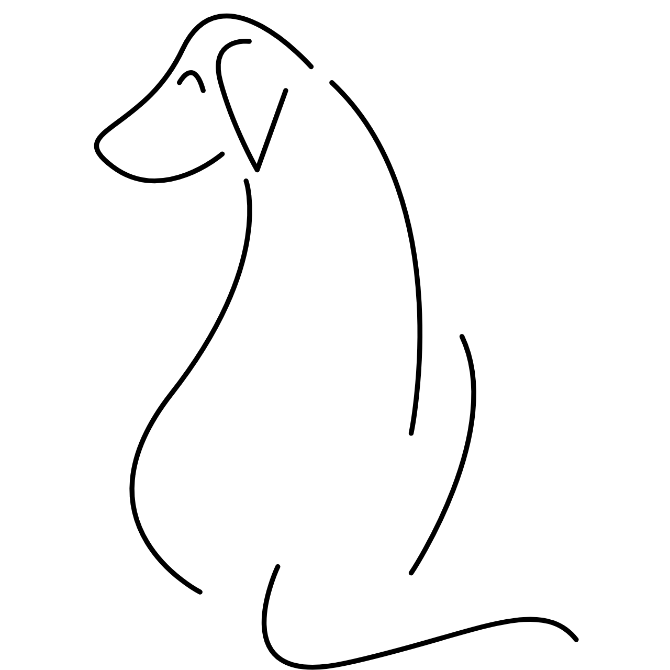 Dear NeighbourI am writing to you to let you know about an issue you may be unaware of with your dog. Unfortunately, your dog is barking a lot and is causing a problem for me.You may not be aware that your dog is barking, so rather than contacting the City of Mitcham, I thought I would let you know so that you may have the opportunity to find a solution.From my observations, your dog appears to bark at the following times:You can find more information at:https://dogandcatboard.com.au/dogs/barkinghttps://www.ava.com.au/library-resources/otheresources/behaviour-resources-for-veterinarians/https://www.rspcasa.org.au/excessive-barking/Your cooperation would be much appreciated.Thank you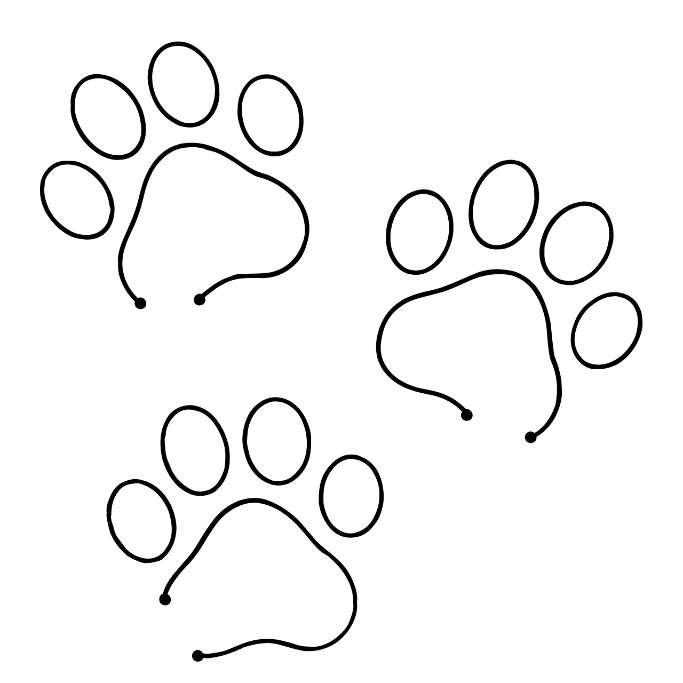 Your neighbourYour dog(s) bark during the:Your dog(s) bark during the:DayNightBothBarking occurs:OnceTwiceSeveral timesOtherFor a period of:MinutesHoursThe dog barks at:FrontSideBackof your propertyYour dog appears to be barking at:Your dog appears to be barking at:PeopleAnimalsUnsure